Fonction - CalculatriceTI 82 / TI83Soit 1 étudiée sur 		[-6;6]Saisir la fonction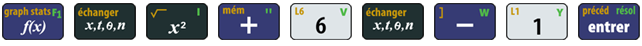 Vous obtenez alors: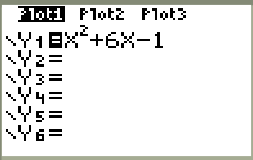 Tracer la courbe/droite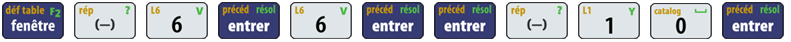 Vous obtenez alors: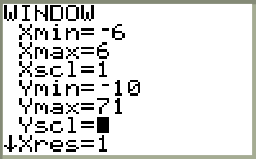 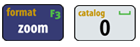 Vous obtenez alors: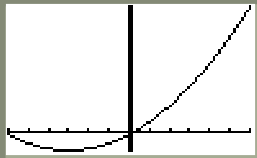 Puis faire 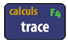 Vous obtenez alors: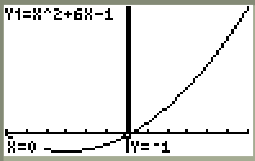 Analyser une courbe à partir du graphiqueObtenir la valeur maxi ou mini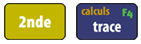 (Maximum)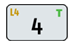 (Minimum)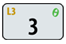  Déplacer le curseur pour déterminer le départ Déplacer le curseur pour déterminer la fin 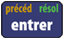 Vous obtenez alors	Cela correspond à la zone analysée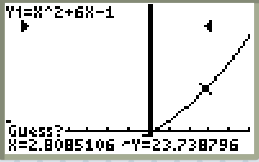 Vous obtenez alors 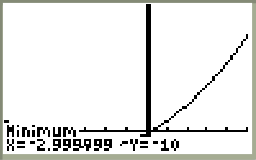 les coordonnées du point mini (-2,999;-10) pour la fonction f(x)Obtenir l'image d'un point (connaitre y)Si vous cherchez l'image de 2 par exemple 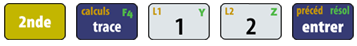 Vous obtenez alors: L'image de 2 par la fonction f(x) est 15 ou f(2)=15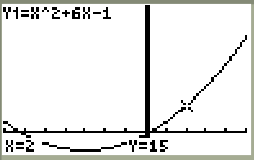 Point d'intersection de deux courbes ou droitesSoit 1 et  étudiée sur	[-6;6].Vous avez déjà saisi  en Y1Saisir  en Y2 pour cela placer le curseur sur Y2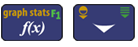 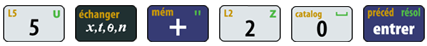 Vous obtenez alors: 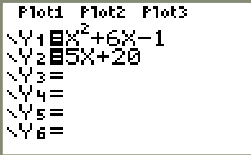 Puis faire  Vous obtenez alors: 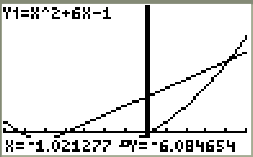 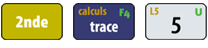  Déplacer le curseur pour déterminer le départ Déplacer le curseur pour déterminer la fin Vous obtenez alors:  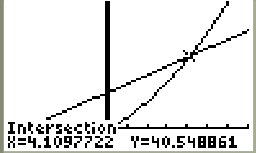 Le point d'intersection a pour coordonnées (4,11 ; 40,55)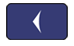 Vous obtenez alors  Le second point d'intersection a pour coordonnées (-5,11 ; -5,55)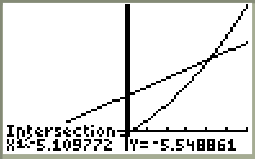 